Mid-Point Evaluation Form
Student
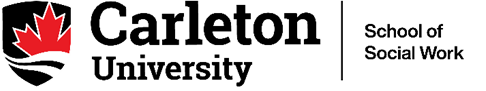 STUDENT: DISTRIBUTE COPIES OF THIS FORM TO YOUR FIELD SUPERVISOR AND FACULTY LIAISON IMMEDIATELY FOLLOWING THE MID-POINT EVALUATION MEETING. ATTACH A REVISED LEARNING CONTRACT.School of Social Work | 509 Dunton Tower | 1125 Colonel By Dr. | Ottawa, ON K1S 5B6 Canada
Tel: 613.520.5601 | Fax: 613.520.7496Revised December 10, 2021.PLACEMENT INFORMATIONPLACEMENT INFORMATIONPLACEMENT INFORMATIONStudent name:Placement level: BSW: 3rd year BSW: 4th year MSW: 1st year MSW: 2nd yearPlacement setting:Field Supervisor(s):Faculty Liaison:Date:INSTRUCTIONS:This Mid-Point Evaluation Form is designed to help you assess your performance and learning in your placement to date and identify areas of focus for the remainder of your placement. Your Field Supervisor will also be asked to complete a Mid-Point Evaluation Form designed to assess your performance in your placement to date.    You and your Field Supervisor are expected to allocate a specific time to share and discuss your completed Mid-Point Evaluation Form and your Field Supervisor’s completed Mid-Point Evaluation Form. Students are responsible for ensuring this meeting is arranged at the mid-point of their Practicum (mid-point mark: approximately week 6 for SOWK 3601, 4600 and 4601 students; week 7 for SOWK 5606 and 5607 students; week 11 for SOWK 3600 students). Students are expected to complete this form prior to the mid-point evaluation meeting.Immediately following the mid-point evaluation meeting, students are responsible for providing signed copies of both Mid-Point Evaluation Forms (Student’s and Field Supervisor’s) to the Faculty Liaison and Field Supervisor. Students should also retain copies for their records. Both forms will become part of your record for this course, and may be considered in assigning grades for the Practicum. Following the mid-point evaluation meeting, students are also responsible for revising their learning contracts, indicating which objectives need to be reduced or supplemented, which have been achieved, and which have been newly defined to allow for continued skill and competency development. Copies of revised learning contracts must be provided to the Faculty Liaison and Field Supervisor. Students should also retain copies for their records.AREAS OF FOCUS FOR PLACEMENT: Direct work with individuals, families, groups, communities Advocacy Community development Research Social administration & policy Other:TOTAL NUMBER OF MEETINGS WITH FIELD SUPERVISOR(S):BRIEFLY LIST YOUR INTERNAL AGENCY INVOLVEMENTS (e.g., team meetings, orientation sessions, professional development opportunities):BRIEFLY LIST COMMUNITY AGENCIES YOU HAVE CONTACTED (e.g., agency visits, referrals, case consultation, community meetings):BRIEFLY IDENTIFY MAJOR EDUCATIONAL OPPORTUNITIES (e.g., training, events, workshops, conferences, research):IDENTIFY THE PRESENT LEVEL OF PROGRESS MADE ON EACH LEARNING OBJECT OUTLINED IN YOUR LEARNING CONTRACT (i.e., achieved, in progress, unmet):Provide examples from your field placement that demonstrates progress. For unmet objectives, identifying barriers to achievement and potential courses of action you may take during the remainder of the term.I have seen and received a copy of my Field Supervisor’s Mid-Point Evaluation Form Yes         NoSTUDENT:SIGNATURE:DATE:FIELD SUPERVISOR:SIGNATURE:DATE: